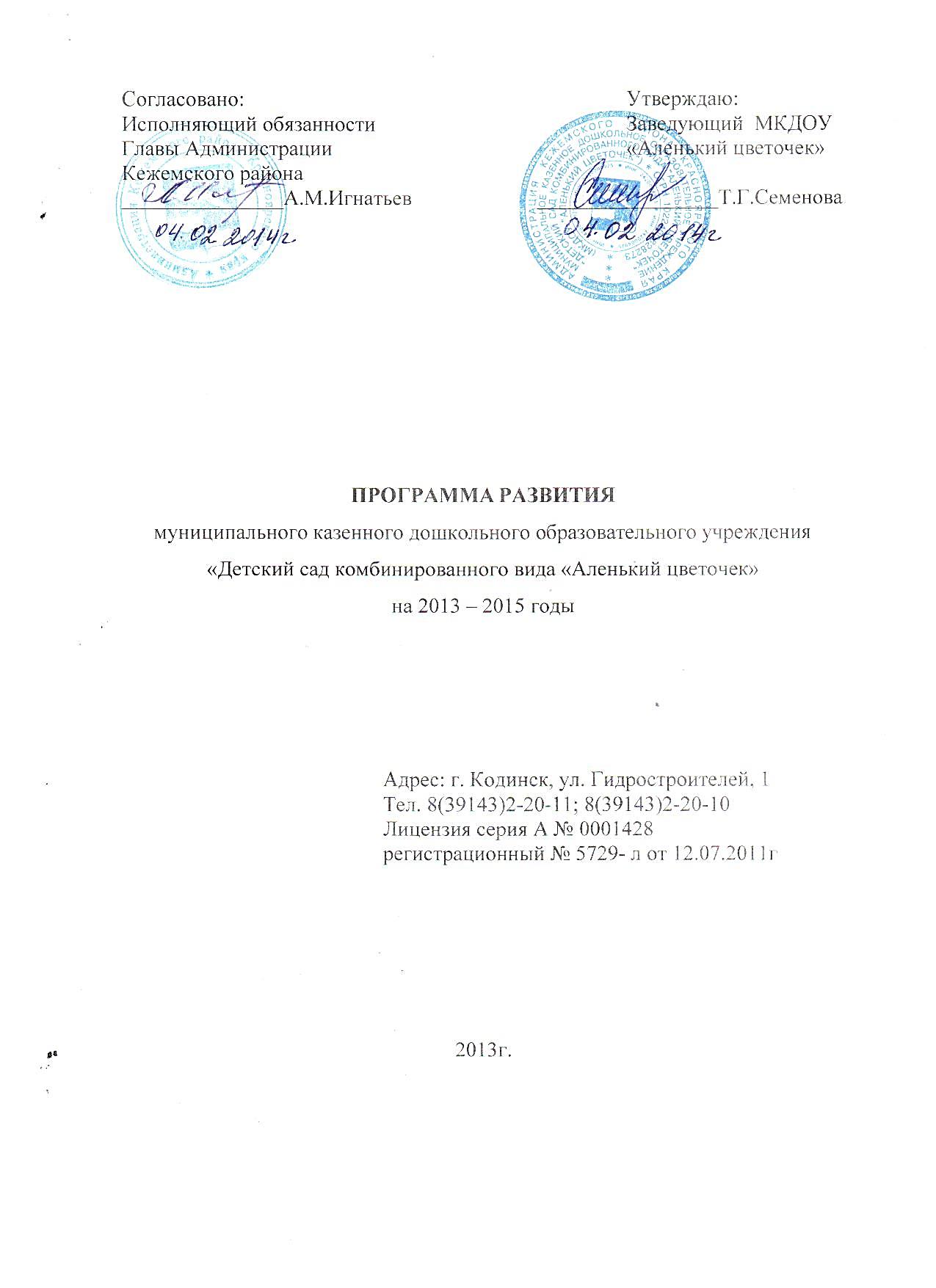 ПРОГРАММА РАЗВИТИЯмуниципального казенного дошкольного образовательного учреждения«Детский сад комбинированного вида «Аленький цветочек»на 2016 – 2018 годыАдрес: г. Кодинск, ул. Гидростроителей, 1Тел. 8(39143)2-20-11; 8(39143)2-20-10Лицензия серия А № 0001428 регистрационный № 5729- л от 12.07.2011г2016г.СодержаниеВведениеМуниципальное  казенное дошкольное образовательное учреждение  «Детский сад комбинированного вида «Аленький цветочек» является звеном муниципальной системы образования Кежемского района  и обеспечивает право семьи на оказание ей помощи в воспитании и образовании детей дошкольного возраста на основе реализации комплекса мер социально-личностной направленности  и реализации права дошкольника на равные стартовые возможности при поступлении в школу.МКДОУ «Аленький цветочек» – современное, динамично развивающееся образовательное учреждение, в котором создана модель адаптивного образовательного пространства, максимально ориентированная  на формирование общей культуры, развитие физических, интеллектуальных и личностных качеств, формирование предпосылок учебной деятельности, обеспечивающих социальную успешность, сохранение и укрепление здоровья детей дошкольного возраста.МКДОУ «Аленький цветочек» известно в городе, районе как вполне успешное конкурентоспособное дошкольное учреждение. Учреждение является востребованным в глазах общественности, потребителей образовательных услуг, т.к. в полной мере создает условия для реализации права каждого ребенка на качественное дошкольное образование, обеспечивающее полноценное интеллектуальное, психическое и физическое развитие детей, квалифицированную коррекцию отклонений в развитии.В течение ряда лет коллектив МКДОУ «Аленький цветочек» ведет поиск современного облика образовательного учреждения, отвечающего запросам времени, соответствующего потребностям и социальному заказу родителей и общества. Основная миссия МКДОУ – создание благоприятных условий для полноценного проживания ребенком дошкольного детства, направленных на развитие детей с учетом их возрастных индивидуальных особенностей по основным направлениям -  физического, познавательно-речевого, социально - личностного, художественно – эстетического; создание условий для жизнедеятельности дошкольников с ограниченными возможностями здоровья в целях обогащения их социального опыта и гармоничного включения в коллектив сверстников. В детском саду при участии педагогов, родителей, логопеда обеспечивается коррекция  речевого развития детей с учетом индивидуальных особенностей развития каждого воспитанника. Реализация программы развития ДОУ за предыдущий период позволила коллективу достичь следующих результатов:- повысился уровень профессиональной компетентности педагогов в области физкультурно-оздоровительной работы и использования здоровьесберегающих технологий;- активизировалась инновационная деятельность в ДОУ в плане внедрения инновационных здоровьесберегающих, педагогических технологий и нетрадиционных форм работы с родителями;- организована кружковая деятельность.Несмотря на достигнутые результаты, сохраняется необходимость в стабилизации достигнутого уровня развития МКДОУ как адаптивного детского сада, реализующего дифференцировано-индивидуальный подход к образовательным, здоровьесберегающим и социально-педагогическим потребностям участников образовательного процесса. Кроме того, переход к реализации ФГТ к основной общеобразовательной программе дошкольного образования также требует продолжения поступательного движения в развитии ДОУ. Все это обусловило разработку программы развития МКДОУ «Аленький цветочек» на период 2016-2018 гг.2. Паспорт Программы3. АНАЛИЗ ПОТЕНЦИАЛА ПРОГРАММЫ РАЗВИТИЯ МКДОУ «Аленький цветочек»3.1. Условия развития МКДОУ «Аленький цветочек»Наименование образовательного учреждения в соответствии с уставом: муниципальное казенное дошкольное образовательное учреждение «Детский сад комбинированного вида «Аленький цветочек». Тип: дошкольное образовательное учреждение. Вид: детский сад комбинированного вида. Организационно-правовая форма: муниципальное казенное учреждение.Полный юридический адрес: 663491, Российская Федерация, Красноярский край, Кежемский район, город Кодинск, улица Гидростроителей, дом 1.Контактные телефоны: 2-20-11; 2-20-10Факс: 2-20-10; E-mail: scarletflower2011@yandex.ruДетский сад «Аленький цветочек»  открыт в 1987 году для детей строителей Богучанской ГЭС и города Кодинска. К открытию сада было скомплектовано 14 групп для 260 детей. В  девяностые годы в детском саду осталось всего лишь пять групп, так как снизилась рождаемость. Четыре группы заняло управление образования администрации Кежемского района, три группы – интернат для школьников из сел района. Участвовали в программе «Дети» на 2009-2011 годы –  освободили временно занятые помещения, сделали ремонт.  На сегодняшний день в МКДОУ 12 групп, 234 воспитанника. Для их развития  в детском саду имеются: музыкально-спортивный зал, плавательный бассейн с сауной, кабинет психолога, кабинет фольклора, кабинеты учителя – логопеда. В перспективе -  открытие студии изобразительного искусства.МКДОУ функционирует на основании лицензии серия А № 0001428 регистрационный № 5729-л от 12.07.2011г., Устава ДОУ от 15.06.2011. № 835-п, Типового положения о дошкольном образовательном учреждении и других учредительных документов и локальных актов. Учредителем является муниципальное образование Кежемский район в лице Администрации Кежемского района. В настоящее время ДОУ работают 12 групп, которые посещают 234 ребенка в возрасте от 1,5 до 7 лет. Для их развития  в детском саду имеются: музыкально – спортивный зал, плавательный бассейн, кабинет фольклора, кабинеты учителя – логопеда, кабинет педагога-психолога. Дошкольное учреждение работает в режиме 5-дневной рабочей недели с 7.00 до 19.00 часов, реализует ООП ДО разработанную в соответствии с ФГОС, на основе примерной основной общеобразовательной программы дошкольного образования «От рождения до школы», под редакцией Н.Е Веракса, Т.С. Комарова, М.А.Васильевой и образовательных программ  коррекционной направленности: Филичева Т.Б., Чиркина Г.В. «Программа обучения и воспитания детей с фонетико-фонематическим недоразвитием», Филичева Т.Б., Чиркина Г.В. «Программа обучения и воспитания детей с ОНР».Ближайшее окружение детского сада: КСОШ №4, Центральная детская библиотека и городская библиотека, РДК «Рассвет», Кежемский историко-этнографический музей им. Ю.С. Кулаковой, музыкальная школа.За высокие достижения в процессе образовательной деятельности детский сад награждался на федеральном, краевом, районном и городском уровнях (Приложение 1). Состояние материально-технической базы МКДОУ соответствует санитарно - гигиеническим и педагогическим требованиям и позволяет на оптимальном уровне реализовывать образовательные задачи.Материально-техническое обеспечение ДОУ соответствует образовательным программам, ожиданиям и потребностям детей, родителей и сотрудников ДОУ. В результате поэтапного внедрения оптимальной модели ресурсообеспечения в ДОУ улучшается материально-технические условия для осуществления воспитательно-образовательного процесса. В ДОУ созданы оптимальные условия для укрепления здоровья детей, их физического и психического развития. В детском саду осуществляется целенаправленная оздоровительная работа, основанная на результатах мониторинга состояния здоровья и физического развития детей.  Занятия физической культурой проводятся в организованных и самостоятельных формах двигательной деятельности. Организованные формы двигательной деятельности включают физкультурные занятия 3 раза в неделю. В двигательный режим детского сада включены:утренняя гимнастика во всех возрастных группах;подвижные игры и игровые упражнения, игры с элементами спорта;оздоровительный бег на улице;спортивные игры и упражнения;активный отдых: ежемесячные физкультурные досуги, физкультурно-спортивные праздники, физкультурно-оздоровительные каникулы, походы, прогулки. Педагогами ДОУ освоена система оздоровительной работы с детьми: воздушные ванны, босохождение, плавание в бассейне, «солевое закаливание», «индийский массаж стопы», точечный массаж, дыхательная гимнастика, упражнения для коррекции плоскостопия, рациональная организация образовательного процесса, физкультминутки  и динамические паузы, релаксационные упражнения для снятия напряжённости, витаминный фиточай, курсы поливитаминов. В группах коррекционной направленности для детей с нарушениями речи применяется нетрадиционный метод проведения артикуляционной гимнастики – биоэнергопластика. Разработаны комплексы занятий по биоэнергопластике, рассчитанные на два года  коррекционного обучения. В результате регулярных занятий биоэнергопластикой совершенствовалась не только артикуляционная моторика и оптимизировалась психологическая база речи, но и улучшились моторные возможности детей по всем параметрам, что способствовало коррекции звукопроизношения, фонематических процессов. Педагоги Давыдова Л.А. и Хлябина М.М изучили метод кинезиологической коррекции и разработали долгосрочный проект «От движения к мышлению» предназначенный для работы с детьми логопедических групп.  Разработана система упражнений, которые применяются на занятиях, в утренней гимнастике и в индивидуальной работе. Применение метода кинезиологической коррекции  позволяет повысить эффективность коррекционно-педагогического процесса в целом. В ДОУ есть бассейн с необходимыми атрибутами для плавания (доски для плавания, ласты, нарукавники, надувные игрушки, утяжеленные мячи, игрушки и др.). Занятия плаванием в бассейне начинаются с 2-летнего возраста. После занятий плаванием детям предлагают витаминные фиточаи.В групповых помещениях среда зонирована на развивающие центры для физического, социального, эстетического, познавательного, сенсорного, речевого развития. В распоряжении детей мягкие средообразующие модули разных размеров, нестандартные ширмы, наборы пособий для развития кинестетических способностей. Оборудованы уголки уединения или ниши покоя.Для реализации потребности ребенка в движении, развития физических качеств в каждой группе имеется оптимально оборудованный спортивный уголок. ДОУ укомплектовано научно-методическими материалами, дидактическими пособиями, игровым оборудованием. Библиотечный фонд методического кабинета пополняется ежегодно в среднем на 40 книг.Совместными усилиями сотрудников, родителей и детей создана комфортная предметная развивающая среда, в которой отражено конкретное содержание реализуемых программ.Организация дополнительных образовательных услуг.С целью повышения качества образовательного процесса и всестороннего развития детей в ДОУ созданы необходимые условия для реализации дополнительных образовательных услуг. Дополнительные услуги оказываются во второй половине дня, через работу кружков. Работу кружков осуществляют высококвалифицированные специалисты высшей и первой категорий. Разнообразие дополнительных услуг зависит от спроса родителей, способностей и желаний воспитанников. В 2015-2016 учебном году 33,3% воспитанников старшего дошкольного возраста принимали участие в работе кружков по интересам на бесплатной основе. Перечень кружков представлен в приложении 2.3.2. Кадровое обеспечениеВ ДОУ работают 37 педагогов, из них: Средний возраст педагогических работников составляет 38 лет. Основную часть составляют педагоги в возрасте от 30 до 50 лет. Возрастной состав педагоговИнформация о дифференциации кадровИз таблицы следует, что большинство педагогов имеет среднее профессиональное  педагогическое образование (65%), высшее – у 27%, обучаются в вузах – 8%.  49% педагогов имеют первую квалификационную категорию. Общий процент педагогов  стаж педагогической деятельности которых более 20 лет составляет  41%.Профессиональное мастерство педагогов обеспечивается систематическим самообразованием, обучением в ВУЗе, повышением квалификации на курсах и отлаженной системой методической работы в ДОУ. За период с 2013-2016 гг. 37 педагогов прошли обучение на различных курсах.  Повышение квалификации педагогических кадров ДОУПрофессиональная деятельность педагогического коллектива ДОУ направлена на выполнение поставленной Программой цели. В целях повышения квалификации педагогических работников в ДОУ организована работа творческих групп «Поиск», «Экоша», «Творческая лаборатория»; проводятся методические мероприятия: семинары, дни открытых дверей, мастер-классы, открытые просмотры интегрированных занятий, заседания круглого стола, «Клуба молодого воспитателя»;  педагогические часы, смотры- конкурсы и т.д.Образовательный и квалификационный статус педагогов позволяет осваивать и внедрять в учебный процесс обучающие инновационные и здоровьесберегающие технологии. По результатам анкетирования в конце 2015-16 учебного года отмечается, что на 15% увеличилось количество педагогов, внедряющих инновационные здоровьесберегающие технологии в воспитательно-образовательный  процесс дошкольников, и общее количество педагогов, внедряющих инновации, достигло 61%.За прошедший период педагоги дошкольного учреждения освоили опыт:-  применение проектной деятельности в ДОУ. На базе нашего ДОУ с 2011 года работает открытая районная методическая площадка «Метод проектирования в ДОУ», где наши педагоги проводят консультации, обучающие семинары,  открытые просмотры, мастер-классы по использованию метода проектирования с детьми дошкольного возраста.-    Применение инновационных (в том числе и здоровьесберегающих) технологий с дошкольниками.- Публичной презентации педагогического опыта работы с использованием информационных компьютерных технологий.Достижения педагогов ДОУ отмечены наградами на федеральном, региональном и городском уровне (Приложение 1).Таким образом, в целом можно отметить достаточно высокий потенциал кадровых ресурсов ДОУ. Коллектив МКДОУ «Аленький цветочек» создает условия для всестороннего, гармоничного развития личности ребенка. Педагоги нашего детского сада всегда отличаются восприимчивостью ко всему новому. Шагаем в ногу со временем, активно внедряем в практику ФГТ (федеральные государственные требования). Планируем педагогическую деятельность  согласно их основных принципов, рекомендаций,  с учетом интеграции задач всех образовательных областей.  Детский сад имеет высокий рейтинг среди жителей нашего маленького города, 97,5 % опрошенных хотели бы отдать своего ребенка в «Аленький цветочек». В 2012 году наше дошкольное учреждение занесено в национальный Реестр «Ведущие образовательные учреждения России».Проблемы: несмотря на выстроенную в ДОУ систему повышения профессиональной компетентности педагогов и стабильность кадров, проблематичным остается вопрос с овладением педагогами информационно-компьютерными технологиями и их использованием в образовательном процессе. Возникает необходимость в создании условий для внедрения информационных технологий в образовательный процесс, в повышении творческого потенциала и уровня компетентности педагогов, их мотивации к взаимодействию для эффективного осуществления образовательной работы.Для усовершенствования физкультурно-оздоровительной работы и в связи с увеличением количества детей (после освобождения временно занимаемых помещений), возникала необходимость выделения помещения под физкультурный зал. 3.3. Контингент воспитанниковКонтингент воспитанников формируется в соответствии с их возрастом. Комплектование контингента детей осуществляется на основании Устава МКДОУ, Правил приема детей в дошкольное образовательное учреждение. В детском саду функционирует 12 групп.Таким образом, особенностью образовательного пространства в МКДОУ «Аленький цветочек» является наличие групп компенсирующей направленности, которые посещают дети с недостатками в речевом развитии.  Воспитатели этих групп тесно сотрудничают со специалистами (учителями-логопедами, психологом, членами районного ПМПК), что позволяет им повышать уровень педагогической компетентности, овладевать спецификой работы с детьми с особыми образовательными потребностями.3.4. Здоровье и безопасность воспитанниковСложившаяся система физкультурно-оздоровительной работы в ДОУ дает в основном хорошие результаты. Об этом говорят статистические данные, представленные в таблице и которые показывают положительную динамику.Анализ заболеваемости за три последних года.В ДОУ особое внимание уделяется адаптационному периоду детей к условиям в ДОУ. Это дает свои положительные результаты. Из таблицы видно, что на протяжении анализируемого периода преобладает легкая степень адаптации у детей к ДОУ. Сравнительный анализ адаптации воспитанников к ДОУМедицинское сопровождение образовательного процесса, основанное  на компетентности и профессионализме как медицинского, так  и педагогического персонала способствует выполнению социального заказа родительской общественности на оздоровление детей дошкольного возраста. Воспитательно-образовательный процесс дошкольников в ДОУ осуществляется на основе выстроенной целостной системы здоровьесбережения. В результате комплексной системы оздоровления детей (занятия физической культурой и плаванием, закаливающие мероприятия, коррекционные и здоровьесберегающие технологии), в детском саду отмечается стабильно низкий уровень заболеваемости. Наличие относительно высоких показателей по состоянию здоровья не успокаивает коллектив, поскольку основная миссия ДОУ – сохранение и укрепление здоровья детей. Кроме того,  климатические условия ставят перед нами задачи укрепления здоровья воспитанников, поиска наиболее эффективных и рациональных способов организации физкультурно-оздоровительной работы.Обеспечение безопасности воспитанников ДОУ. Приоритетным направлением в области организации условий безопасности ДОУ считает совокупность мероприятий образовательного, просветительного, административно-хозяйственного и охранного характера.  Система безопасности ДОУ функционирует бесперебойно, находится в постоянном развитии, подвергается систематическому контролю со стороны органов государственного и общественного управления. Во всех группах и помещениях ДОУ выполняются санитарно-гигиенические требования, имеется вся необходимая документация по ОТ и ТБ. В детском саду установлена «тревожная сигнализация», автоматическая установка пожарной сигнализации.В ДОУ разработаны и успешно реализуются программы: «Программа организации работы по пожарной безопасности»; «Программа организации работы по обучению воспитанников правилам дорожного движения». Создана соответствующая требованиям СанПиН и комплексной безопасности предметно-развивающей среда. Разработана система обучения воспитанников правилам безопасности жизнедеятельности, систематически проводятся в доступной возрасту форме инструктажи и беседы по правилам безопасного поведения в дошкольном учреждении, в быту и на улице. Вся  работа по обеспечению безопасности участников образовательного процесса четко планируется, прописываются планы мероприятий на календарный год по пожарной безопасности, гражданской обороне и предупреждению чрезвычайных ситуаций.  Издаются приказы, работает  пожарно-техническая комиссия, комиссия по охране труда. Все предписания контролирующих органов своевременно исполняются.  3.5. Общеобразовательные программы и их методическое обеспечениеОтбор содержания образования обусловлен: - нормативно-правовыми документами, регламентирующими дошкольное образование в РФ;тенденциями, наблюдаемыми в процессе дошкольного и коррекционного образования;спецификой МКДОУ (наличие групп раннего возраста, дошкольных и коррекционных);тенденцией реформирования образования;квалификацией педагогических кадров;потребностями родителей в развитии и образовании детей.Образовательный процесс выстраивался на основе грамотного сочетания основной базисной программы «От рождения до школы», под редакцией Н.Е Веракса, Т.С. Комарова, М.А.Васильевой и образовательной программы  коррекционной направленности: Филичева Т.Б., Чиркина Г.В. «Программа обучения и воспитания детей с фонетико-фонематическим недоразвитием», Филичева Т.Б., Чиркина Г.В. «Программа обучения и воспитания детей с ОНР».В качестве дополнительных программ использовались:- С.Н. Николаева «Юный эколог»;- О.А. Воронкевич «Добро пожаловать в экологию»;- Н.В.Нищева «Система коррекционной работы в логопедической группе для детей с ОНР».- О. Л. Князева, М. Д. Маханева «Приобщение детей к истокам русской народной культуры» - Т.И. Осокина, Е.А. Тимофеева, Т.Л.Богина «Обучение плаванию в детском саду».3.6. Анализ образовательного процессаОбязательным условием образовательной работы с детьми (с целью получения объективной и достоверной информации о развитии ребенка) является диагностика. Отношение достигнутого результата к максимально достижимому или заранее запланированному говорит об эффективности (действенности, результативности) в реализации целей образовательного процесса. Мерилом эффективности образовательного процесса являются показатели диагностики воспитанников. В МКДОУ, в соответствии с интегральными показателями по линиям развития ребенка, систематизирован диагностический инструментарий (педагогический, психологический, коррекционный). При поступлении в ДОУ на каждого воспитанника заводятся лист адаптации ребенка в условиях МКДОУ и карта нервно-психического развития, в которой отмечаются данные о развитии ребенка за определенный период.Анализ освоения детьми дошкольного возраста образовательной программы осуществляется по критериям оценки физического, познавательно-речевого, художественно-эстетического и социально-личностного развития ребенка, в соответствии с комплексными и парциальными программами и технологиями, реализуемыми в МКДОУ. Степень освоения детьми образовательных программ, выявление имеющихся способностей отслеживается воспитателями групп и специалистами МКДОУ в процессе наблюдения за детьми при выполнении специальных диагностических заданий и свободной игровой деятельности. Полученные данные отражаются в документах по диагностике. Уровень освоения воспитанниками образовательных программ зафиксирован в таблице.Общие уровни усвоения программы детьми ДОУАнализ выполнения программы (в % за 3  учебных  года)Из таблицы видна постоянная динамика улучшения результатов по усвоению программы. Достаточно высокие показатели усвоения программы обусловили и степень готовности выпускников ДОУ к обучению в школе.Обобщая данные мониторинга усвоения различных разделов программы, можно заключить, что результаты вполне удовлетворительные, поскольку подавляющее большинство воспитанников ДОУ овладели программой на высоком и среднем уровнях. Готовность выпускников ДОУ к школьному обучению.На протяжении всех лет по реализации программы развития сохранялись стабильно высокие показателе уровня готовности к школе по всем показателям.Процент готовности выпускников ДОУ к школьному обучениюНе смотря на достаточно высокий процент детей, подготовленных к обучению в школе на 1 и 2 уровнях, беспокойство вызывало наличие детей условно не готовых к школьному обучению в 2013-14 и 2014-2015 учебных годах. Усиление работы воспитателей и специалистов с детьми, которые могли бы попасть в группу условно не готовых к школьному обучению, в 2015-2016 учебном году позволило повысить качество подготовки детей к школе.В ДОУ разработано комплексное психолого-педагогическое сопровождение ребенка, обеспечивающее развитие индивидуальных особенностей. Организация персональных выставок работ каждого ребенка и 3-4 раза в год проходят тематические творческие выставки. Осуществление детской проектной деятельности.Так же в МКДОУ  успешно работает социально-психологическая служба, в деятельности которой входит диагностика, профилактика и коррекционная работа. Наиболее значимо ведется работа с детьми «группы риска», оказание социально-психологической помощи семьям. Социально-эмоциональное развитие дошкольников идет через эстетический цикл. Дети приобщаются к миру общечеловеческих ценностей средствами музыки, изобразительной деятельности, театра, художественной литературы, природы. Дети приобщаются к миру других людей, сопереживая им и подражая их поведению. Психологическая служба понимается как интегральное образование и осуществляется в следующих аспектах:теоретико-прикладное направление, изучающее психологическое развитие и формирование личности дошкольника, использование новейших психологических методик.Практический аспект – работа с детьми, педагогами и родителями по решению конкретных проблем.Основная цель деятельности психологической службы – создание психологических условий для развития способностей всех и каждого.Педагогическая система МКДОУ включает в себя коррекционно-образовательную работу, которая представляет собой целостный комплекс психолого-педагогических мероприятий, направленных на всестороннее развитие психических и физических возможностей ребенка с ограниченными возможностями здоровья. Оборудованы два кабинета логопеда. Совместная работа учителей-логопедов, воспитателей, психолога, музыкального руководителя, инструктора по физическому воспитанию, врача невропатолога дает возможность осуществлять личностно-ориентированный подход к детям и добиваться высоких результатов в коррекционной работе. В группах создана речевая среда, воспитатели стремятся к тому, чтобы слово стало установкой, помощью, положительным прогнозом к созданию детям ситуации успеха в любой деятельности. Содержание коррекционного обучения строится на основе обогащения словарного запаса, формирования правильного грамматического строя речи, коррекции звукопроизношения и нарушений слоговой структуры слова. Развитие связной речи и формирование коммуникативных навыков осуществляется в ходе разных видов деятельности. Основной формой обучения являются фронтальные, групповые и индивидуальные занятия. В ходе логопедической работы развиваются память, внимание и активизируются познавательные способности. Ознакомление детей с окружающим миром, коррекция речи неразрывно связаны с процессами мыслительной деятельности. Результатом работы является выпуск всех детей в школу с хорошей или улучшенной речью.Преемственность в деятельности специалистов и воспитателей осуществляется через творческие группы, методические объединения и малые педагогические советы (выстраивание индивидуального маршрута развития ребенка). Система научно-методической работы, созданная в МКДОУ способствует развитию педагогического коллектива, повышает его ориентацию на достижение высоких результатов в воспитательно-образовательной работе и инновационной деятельности, помогает выработать единые ценностные ориентиры. Потенциальными категориями для дифференцированного обучения были выделены: участники инновационных процессов, работники, имеющие замечания по итогам контроля и аттестации; вновь прибывшие педагоги. Были уточнены цели и задачи методической работы:информирование о новых достижениях и нормативных требованиях.Обучение и воспитание педагогических кадров, повышение их квалификации. Выявление, предъявление, сопровождение освоения наиболее ценного опыта педагогической и инновационной деятельности.Подготовка методического обеспечения для осуществления образовательного процесса.Ежегодно педагоги ДОУ проходят курсы повышения квалификации. Хорошо освоили психологические основы, методы и приемы работы в технологии детского проектирования, совместно готовят новые методические материалы, определяют современные подходы в достижении оптимальных результатов. Тематика их занятий нацелена на оказание помощи в реализации государственного стандарта и модернизации образования, освоении программ обучения дошкольников и распространении опыта.Перспективной линией является продолжение работы по проектной деятельности педагогов – возможность в упражнении осваивать новые способы человеческой деятельности в социокультурной среде – это один из видов исследовательского труда, вид интеллектуальной деятельности.В МКДОУ выстроена система работы с семьей на всех возрастных этапах развития ребенка дошкольного возраста, которая способствует преемственности семейного и общественного воспитания: формируются общие традиции, подходы, взгляды. Инновационная работа потребовала изменений приоритетов в работе с родителями. Главным звеном стала совместная работа воспитателей, узких специалистов, родителей воспитанников в проведении занятий по темам, определенных учебными программами и технологиями. Для этого родители чаще бывают в ДОУ на занятиях, конкурсах, праздниках и дома вместе с детьми обогащают свою семейную жизнь познанием детей, их развитием, а значит детским счастьем. Традиционно и более целенаправленно для родителей проводятся общие родительские собрания. Родители вовлечены в единое образовательное пространство – «детский сад – семья», аналитико-диагностическую деятельность (анализ состояния здоровья детей, согласование с родителями индивидуальных программ оздоровления ребенка, собеседование с ребенком в присутствии родителей), а также групповые родительские собрания, тематические выставки, праздники и развлечения, консультативно-просветительскую деятельность.3.7. Социальное партнерствоВзаимодействие ДОУ с внешними партнерами представлено в таблице:3.8. Сотрудничество с родителями воспитанниковРодители воспитанников ДОУ являются основными заказчиками образовательных услуг и участниками образовательного процесса. Взаимодействие педагогов с ними строится на основе учета интересов и запросов семьи, учете их социального статуса, образования, материального благополучия и т.д. Семьи воспитанников различаются по образованию, социальному статусу, социальному и материальному благополучию, степени участия в жизнедеятельности дошкольного учреждения. Социальный состав семейПредназначение дошкольного учреждения – обеспечить помощь семье в образовании, развитии детей на основе реализации содержания основной общеобразовательной и дополнительных образовательных программ в ДОУ. ДОУ сегодня ориентируется на поиск таких форм и методов работы, которые позволяют учесть актуальные потребности родителей, способствуют формированию активной родительской позиции.Совместная деятельность должна сближать родителей и детей, учить взаимопониманию, доверию, делает их настоящими партнерами. Цели работы с родителями следующие:выстраивание доверительных взаимоотношений педагога-воспитателя с детьми и родителями;определение запросов родителей и их позиций в воспитании ребенка;согласование совместного режима работы родителей и воспитателей, так чтобы возникающие проблемы решались оперативно и действенно;выработка общих требований в поведении ребенка, как в семье, так и во время его нахождения в дошкольном учреждении.Содержание работы с родителями в нашем ДОУ реализуется через разнообразные традиционные и нетрадиционные формы сотрудничества с ними. Большинство родителей (69 %) заинтересовано в результатах работы: они активно участвуют в жизни ДОУ, посещают родительские собрания, интересуются развитием своего ребенка, обращаются за консультациями, следуют советам воспитателей и специалистов. Но другая часть родителей не в полной мере осознает степень значимости совместных усилий и, в силу этого, недостаточно включаются в образовательный  процесс.Таким образом, налицо противоречие между необходимостью объединения усилий учреждения и каждой семьи для достижения оптимальных результатов и отсутствием тотальной вовлеченности родителей в образовательный процесс. Возникает проблема: как привлечь к образовательному процессу всех родителей, учитывая их социальный статус, уровень образования и благополучия?Удовлетворенность образовательными услугами родителей детей. Достаточно высокое качество работы МКДОУ обеспечивает стабильную динамику в увеличении количества родителей, удовлетворенных качеством образовательных услуг, оказываемых ДОУ. Доля родителей, удовлетворенных образовательными услугамиЭто свидетельствует о высоком рейтинге ДОУ как дошкольного образовательного учреждения, о востребованности его образовательных услуг, целью которых является выполнение социального заказа семьи через предоставление детям возможности наиболее полного удовлетворения их личностных интересов и потребностей. Таким образом, анализ реализации программы развития ДОУ «Аленький цветочек» на период 2013-2015 годы показал, что– образование детей, воспитывающихся в нашем ДОУ, достигло более высокого уровня качества за счет внедрения современных оздоровительных и педагогических технологий; – уровень развития выпускников ДОУ соответствует заявленной «модели выпускника» благодаря приобщению детей к социокультурным ценностям на основе психолого-педагогической диагностики;– в ДОУ создана и реализована модель структурно-функционального, адаптивного образовательного пространства с осуществлением всестороннего педагогического мониторинга, обновлено содержание и внедрены технологии образования воспитанников, на основе использования специальных методов и приемов, обеспечивающих индивидуальный подход к ребенку; на основе учета разработанных и апробированных критериев и показателей эффективности образовательной деятельности; увеличилось количество специалистов учреждения, повысивших уровень профессионального роста.– за период реализации программы развития внедрена модель общественного управления в ДОУ, реализован процесс демократизации управления на основе творческой организации совместной деятельности коллектива с администрацией МКДОУ, сотрудничество специалистов МКДОУ и родителей; обеспечены востребованность и привлекательность ДОУ родителями воспитанников, высокая степень удовлетворенности качеством образования и оздоровления детей. Можно резюмировать, что поставленная цель Программы развития ДОУ – формирование структурно-функционального, адаптивного образовательного пространства, максимально ориентированного на оздоровление детей и развитие их потенциальных творческих способностей– достигнута. Тем не менее, в процессе реализации Программы у коллектива ДОУ возникли некоторые проблемы, требующие решения. 3.9. Характеристика проблем развития1. Несмотря на выстроенную в ДОУ систему повышения профессиональной компетентности педагогов и стабильность кадров, проблематичным остается вопрос с овладением педагогами информационно-компьютерными технологиями и их использованием в образовательно-коррекционном процессе. Число педагогов, владеющих информационными компьютерными технологиями, составляет 61%. А в образовательном процессе только 20% педагогов используют ИКТ. Возникает необходимость в создании условий для внедрения информационных технологий в образовательный процесс, в повышении творческого потенциала и уровня компетентности педагогов, их мотивации к взаимодействию для эффективного осуществления образовательной работы, омоложения педагогического корпуса. Остается необходимость в снижении фактора профессионального выгорания педагогов и повышения уровня их компетентности и мотивации к инновационной деятельности; в омоложении педагогического корпуса 2. Выявлено противоречие между необходимостью объединения усилий учреждения и каждой семьи для достижения оптимальных результатов и отсутствием тотальной вовлеченности родителей в образовательный процесс. Возникает проблема привлечения к образовательному процессу всех родителей, учитывая их социальный статус, уровень образования и благополучия.3. Наличие относительно высоких показателей по состоянию здоровья воспитанников не может снять проблему поиска оптимальных и результативных технологий оздоровления детей, поскольку основная миссия ДОУ – сохранение и укрепление здоровья детей. 4. Актуальными остаются следующие проблемы: отсутствие спортивного зала,  спортивной площадки на территории ДОУ, недостаточное количество прогулочных площадок. Сложность пополнения игровых уголков дидактическим материалом из-за высокой стоимости эстетически оформленных и добротно изготовленных игрушек и пособий; отсутствие условий для использования ИКТ в образовательной работе с детьми.5. Кроме того, возникли новые проблемы в соответствии с изменившейся образовательной ситуацией в стране, с появлением новых целей и задач, продиктованными современными федеральными государственными требованиями к содержанию дошкольного образования, региональными программами развития образования. Все это обозначило проблему поэтапного перехода к реализации новой основной образовательной программы ДОУ, разработанной в соответствии с ФГТ.6. Анализ показал, что при переходе к реализации новой ООП ДО, составленной в соответствии с ФГТ, у воспитателей и специалистов могут возникнуть трудности:- при решении образовательных задач в совместной деятельности взрослого и детей;- при организации и руководстве самостоятельной деятельностью детей;- по реализации принципа интеграции в построении образовательного процесса при создании комплексных форм работы с детьми (игровые технологии, экспериментирование и т.п.);- с решением задач, связанных с формированием гендерной принадлежности (образовательная область «Социализация»);- в использовании в образовательном процессе информационно-коммуникативных технологий;- с решением программных задач в совместной деятельности воспитателя с детьми в процессе режимных моментов в соответствии со спецификой дошкольного образования.Приоритетные проблемы:1. Необходимость поэтапного перехода ДОУ к реализации ФГТ к содержанию основной образовательной программы дошкольного образования.2. Необходимость улучшения материальных условий для повышения качества образования. 3. Отстраненность отдельных родителей от образовательного пространства МКДОУ.4. Затруднения некоторой части педагогов в освоении инновационных технологий (ИКТ, интегрированные формы деятельности детей и др.).5. Внедрение в практику эффективных здоровьесберегающих технологий.4. КОНЦЕПЦИЯ РАЗВИТИЯ УЧРЕЖДЕНИЯ4.1. Основные концептуальные идеи развития ДОУВ соответствии с существенными изменениями, вносимыми ФГОС к содержанию основной общеобразовательной программы дошкольного образования, миссия ДОУ на ближайшие годы заключается: 1) в успешном внедрении современных требований в процесс воспитания, обучения и развития дошкольников; 2) в создании оптимальных условий для дальнейшего повышения показателей воспитательно-образовательной деятельности ДОУ;3) в более тесном взаимодействии педагогов с семьями воспитанников для обеспечения полноценного развития детей в рамках единого образовательного пространства «Ребенок – детский сад – семья»;4) стимулирование учебно-методической и инновационной деятельности педагогов МКДОУ через конкурсы, новые направления методической службы и организацию творческих и инициативных групп.Условия успешной реализации идей развития МКДОУ:готовность администрации, педагогов и родителей к внедрению инноваций в образовательный процесс ДОУ;сбалансированность интересов всех участников инновационного процесса;организация научно-методического сопровождения реализации инноваций;постоянное расширение внешних связей, развитие сотрудничества;изучение и использование позитивного опыта других дошкольных образовательных учреждений, создание банка инноваций.4.2. ОСНОВНЫЕ ПРИНЦИПЫ– принцип развивающего образования; – принцип научной обоснованности и практической применимости содержания и технологий образовательного процесса;– принцип полноты, необходимости и достаточности (позволяет решать поставленные цели и задачи только на необходимом и достаточном материале, максимально приближаться к разумному «минимуму»);– принцип единства воспитательных, развивающих и обучающих целей и задач процесса образования детей дошкольного возраста, в ходе реализации которых формируются такие знания, умения и навыки, которые имеют непосредственное отношение к развитию дошкольников;– принцип интеграции образовательных областей в соответствии с возрастными возможностями и особенностями детей, спецификой и возможностями образовательных областей;– принцип комплексно-тематического построения образовательного процесса;– принцип оптимального сочетания непосредственно образовательной деятельности, совместной деятельности взрослого с детьми и самостоятельной деятельности дошкольников при проведении режимных моментов в соответствии со спецификой дошкольного образования;– принцип учета возрастных особенностей детей при построении образовательного процесса и выборе адекватных возрасту форм работы с детьми. 5.СТРАТЕГИЯ РАЗВИТИЯ ДОУЦель Программы: обеспечение качества образования в ДОУ через его инновационное развитие в соответствии с федеральными государственными требованиями к содержанию основной общеобразовательной программы дошкольного образования, потребностями развивающейся личности дошкольника.Задачи Программы:1. Развитие спектра образовательных услуг и современной образовательной среды, обеспечивающих доступность, комплексную безопасность и комфортные условия образовательного процесса.2. Поэтапный переход ДОУ к реализации ФГОС к содержанию основной образовательной программы дошкольного образования.3. Усиление демократических основ управления через активное делегирование полномочий по организации и контролю реализации Программы развития.4. Стабилизация достигнутого уровня физического здоровья детей и медицинского сопровождения посредством развития здоровьесберегающей среды, обеспечивающей сохранение и укрепление здоровья воспитанников, формирования основ здорового образа жизни.5. Усиление ориентации образования в ДОУ на развитие индивидуальных способностей каждого ребенка, выявление и поддержку детской одаренности и успешности каждого воспитанника.6. Активизация инновационной деятельности в ДОУ.7. Создание эффективной системы взаимодействия с семьями воспитанников для обеспечения полноценного развития детей в рамках единого образовательного пространства «Ребенок – детский сад – семья»; формирование у родителей компетентной педагогической позиции по отношению к собственному ребенку.Ожидаемыми результатами достижения целей являются:окончательный переход ДОУ к реализации новой ООП ДОУ, составленной в соответствии с ФГОС к содержанию основной образовательной программы дошкольного образования; повышение инновационного потенциала педагогического коллектива;освоение планирования, организации и контроля образовательного процесса на основе принципа интеграции;вовлечение родителей воспитанников в образовательный процесс в аспекте развития физического и психического развития;создание условий для внедрения проблемных и информационных технологий в образовательный процесс ДОУ;- улучшение материально-технической базы ДОУ.6. ЭТАПЫ РЕАЛИЗАЦИИ ПРОГРАММЫПрограмма рассчитана на три года реализации с 2016 года по 2018 год и представляет собой комплекс взаимосвязанных по ресурсам и срокам мероприятий, направленных на реализацию поставленных цели и задач.Этапы реализации Программы:- I этап (базовый) - 2016 год - информирование педагогического коллектива, родителей воспитанников о цели, задачах и содержании Программы, привлечение внимания к реализации программных мероприятий социальных партнеров, заинтересованных учреждений и организаций. Практическая реализация программных мероприятий;- II этап (основной) - 2017 год - практическая реализация программных мероприятий;- III этап (завершающий) - 2018 год - практическая реализация программных мероприятий. Подведение итогов реализации и оценка социальной эффективности Программы.7. МЕРОПРИЯТИЯ И МЕХАНИЗМЫ РЕАЛИЗАЦИИ ПРОГРАММЫ РАЗВИТИЯ7.1. Совершенствование  спектра образовательных услуг и условий современной образовательной среды, обеспечивающих доступность, комплексную безопасность и комфортные условия образовательного процесса7.2.Осуществление поэтапного  перехода ДОУ к реализации ФГТ к содержанию  основной образовательной программы 7.3. Усиление  демократических основ  управлениячерез активное делегирование полномочий по организации и контролюреализации Программы развития7.4. Стабилизация достигнутого уровня физического и психического здоровья детей и медицинского сопровождения посредством развития здоровьесберегающей среды, обеспечивающей сохранение и укрепление здоровья воспитанников, формирования основ здорового образа жизни7.5.  Ориентирование образования в ДОУ на развитие индивидуальных способностей каждого ребенка, выявление и поддержку детской одаренности и успешности каждого воспитанника7.6. Активизация инновационной деятельности в ДОУ 7.7. Повышение эффективности системы взаимодействия с семьями воспитанников для обеспечения полноценного развития детей в рамках единого образовательного пространства «Ребенок – детский сад – семья»; формирование у родителей компетентной педагогическойпозиции по отношению к собственному ребенку.8. Критерии результативности1. Конечный результат и критерий реализации Программы развития – повышение качества системы образования в МКДОУ, а именно:– повышение качества условий для образовательного процесса;– повышение качества образовательного процесса;– повышение качества образовательного результата.Показатели повышения качества условий:– обновление игрового и дидактического оборудования на 15%;– создание спортивной площадки на участке ДОУ; - переоборудование группового помещения в  спортивный зал в ДОУ;– приобретение детской  и методической литературы, дидактических пособий;Показатели повышения качества образовательного процесса:построение образовательного процесса в соответствии с требованиями ФГОС:- приведение основной образовательной программы в соответствии с ФГОС;- планирование и организация образовательного процесса на основе принципа интеграции;- разработка и внедрение мониторинга развития интегративных качеств у воспитанников;интеграция здоровьесберегающих технологий во все образовательные области;наличие дополнительных образовательных услуг в соответствии с интересами детей и родителей;внедрение проблемных и информационных технологий в образовательный процесс;повышение уровня квалификации и мастерства педагогов:- освоение планирования и организации образовательного процесса на основе принципа интеграции;- ежегодное участие в конкурсах профессионального мастерства педагогов ДОУ;- рост числа педагогических работников, принявших участие в педагогических совещаниях, форумах, научно-практических конференциях;- увеличение количества педагогов, реализующих собственные инновационные проекты и программы; - рост доли педагогов, повысивших уровень профессиональной компетентности на курсах;- рост доли педагогов, использующих в образовательном процессе ИКТ;вовлечение родителей в образовательный процесс в аспекте развития физического и психического развития воспитанников.Показатели повышения качества образовательного результатаувеличение доли детей 1 и 2 групп здоровья (на 1%);увеличение количества детей, усвоивших на высоком уровне программу по всем разделам на 10%;повышение результативности коррекции речевого развития воспитанников (достижение высокого и достаточного уровней речевого развития до 85% детьми);повышение количества выпускников с высоким уровнем готовности к обучению в школе на 10%рост количества детей, принявших участие в творческих мероприятиях и конкурсах.Приложение 1Участие преподавательского коллектива в мероприятиях различного уровня: участники районных семинаров: «Математика – это интересно» - 2013г, 2014г; «Успешная исследовательская деятельность» 2015г., «Система социально – реабилитационной работы с семьёй» 2015г.; «Реализация проекта методической работы «Профессиональная помощь педагогическим кадрам» - 2014г.; «Комплексный подход к организации физкультурно - оздоровительной работы в дошкольном образовательном учреждении» 2014г. и др.городской смотр – конкурс «Лучшая дворовая елка» – диплом II степени 2015 г;городской конкурс – презентация «Парад снеговиков» - диплом II степени 2015 г;городской конкурс – «Дизайнерская елка» - диплом III степени 2015г;городской конкурс – презентация « Кодинских Дедов Морозов» диплом I степени 2015г;I Всероссийская научно – практическая конференция «Современное образование – новому обществу ХХI века» с международным участием 2013г;районный конкурс методических разработок занятий с использованием ЦОР и Интернет 2013г;районный смотр «Мои инновации в образовании» 2013г;участники районного  муниципального конкурса профессионального мастерства воспитателей ДОУ – 2014 г; 2012г.;межрегиональный конкурс патриотической песни – диплом II степени 2014г;спартакиада работников образовательных учреждений 2014г;участие в районных методических объединениях различной направленности;Публикации  авторских работ в периодическом печатном издании Всероссийского Слета Учителей г. Москва -2015г.;организаторы открытой районной методической площадки на базе ДОУ «Метод проектирования в ДОУ» - с 2012г.;Организаторы районных семинаров: «Использование нетрадиционных форм работы в воспитании экологической культуры дошкольников» 2014 год «Разработка ООП ДО» - 2012г., «Метод проектирования в ДОУ» - 2014г., 2015г.,Награды и достижения  педагогического коллектива дошкольного образовательного учреждения: Благодарственное письмо - I место в Х районном конкурсе чтецов «Мы дети твои, Ангара»  - 2013г.Благодарственное письмо управления образования администрации Кежемского района за создание условий для нравстенно-патриотического, художественно-эстетического воспитания дошкольников – 2015г.Благодарственное письмо от главы города Кодинска  за  внимание и заботу о подрастающем поколении, большой вклад в воспитание в детях любви к Родине, семье, окружающему миру – 2013г.Диплом победителю конкурса лучших дошкольных образовательных учреждений района – 2013г.Диплом I степени – победителю городского конкурса-смотра «Карнавал снеговиков» - 2014г.Диплом I степени – победителю городского конкурса Кодинских «Дедов Морозов» - 2014г.Диплом II степени победителю ХVI районного фестиваля «Ангарская звездочка» -  2014г.Благодарственное письмо от директора Городского центра досуга, культуры и спорта за активное участие в городских новогодних конкурсах – 2014г.Диплом III степени – победителю городского конкурса художественно-прикладного творчества «Новогодняя фантазия» в номинации «Дизайнерская елка» - 2015г.Диплом II степени – победителю городского смотра-конкурса «Лучшая дворовая елка» -2015г.Диплом II степени – победителю городского конкурса-презентации «Парад снеговиков» - 2015г.Диплом II степени – победителю ХVII межрайонного фестиваля «Ангарская звездочка» в номинации «Лучшая художественная программа» - 2015г.Диплом II степени – победителю ХVII межрайонного фестиваля «Ангарская звездочка» в номинации «Лучшая хореографическая композиция» - 2015г.Благодарственное письмо за участие в конкурсе рисунков «Мы, так же как и вы, за Родину в ответе» - 2014г.Грамота городского центра досуга, культуры и спорта за II место в городских соревнованиях по шашкам среди детей дошкольного возраста – 2014г.Грамота – II место в городском конкурсе «Парад новогодних героев» - 2014г.Почетная грамота за III место в городском турнире по шашкам среди детей ДОУ – 2013г.Диплом I степени победителю ХIX районного фестиваля детского юношеского творчества «Ангарская звездочка» в номинации «Лучший творческий коллектив среди дошкольных учреждений» - 2012г.Грамота за I место в городском конкурсе «Шествие сказочных героев» - 2012г.Благодарственное письмо управления образования администрации Кежемского района за значительные успехи в организации и совершенствовании учебного и воспитательного процессов, формирование интеллектуального и нравственного развития дошкольников, творческий подход в решении поставленных задач, многолетний добросовестный труд – 2012г.Участие воспитанников ДОУ В конкурсах:Х районный конкурс чтецов «Мы дети твои, Ангара» 2013г – благодарственное письмо I место;ХIV районный фестиваль детского и юношеского творчества «Ангарская звездочка» 2013г. - диплом III степени;краевой конкурс рисунка «Красная книга Красноярского края» 2014г – почетная грамота;спортивные соревнования «Предновогодние приключения» 2014г – грамота;ХVI районный фестиваль «Ангарская звездочка» 2013г - диплом I степени; спортивные соревнования «Весенняя олимпиада», 2013г грамота 3-е место;городской смотр – конкурс «Лучшая дворовая елка» 2013г – диплом II;городской конкурс рисунков «Самая любимая, самая родная» 2013г – диплом II;участники краевого конкурса рисунков «Я живу в прекрасном крае» 2014г;районный конкурс рисунков « Мы так же, как и вы, за Родину в ответе» благодарственное письмо 2014г;ХVII межрайонный фестиваль «Ангарская звездочка» 2014г – диплом I степени;ХVIII межрайонный фестиваль «Ангарская звездочка» 2015г – диплом II степени;соревнования по шашкам среди детей дошкольного возраста - Грамота городского центра досуга, культуры и спорта за II место 2014г.;городской турнир по шашкам среди детей ДОУ – Почетная грамота за III место 2013г.;ХVIII районный фестиваль детского юношеского творчества «Ангарская звездочка» в номинации «Музыкально-театрализованная композиция» - Диплом I степени победителю 2015г.;ХIX районный фестиваль детского юношеского творчества «Ангарская звездочка» в номинации «Лучший творческий коллектив среди дошкольных учреждений» - Диплом I степени победителю 2015г.;Приложение 2Кружки по интересам на бесплатной основеПриложение 3Карта проектных рисковПриложение 4ФИНАНСОВОЕ ОБЕСПЕЧЕНИЕ ПРОГРАММЫ РАЗВИТИЯ ДОУНА 2016-2018 ГГ.Выполнение программы обеспечивается за счет различных источников финансирования: местный бюджет, грантовая поддержка и дополнительные привлеченные средства (спонсорские средства).Приложение 5ПРИМЕРНАЯ СИСТЕМА ФИЗКУЛЬТУРНО-ОЗДОРОВИТЕЛЬНОЙ РАБОТЫ В ДОУПриложение 6ВЗАИМОДЕЙСТВИЕ С РОДИТЕЛЯМИ.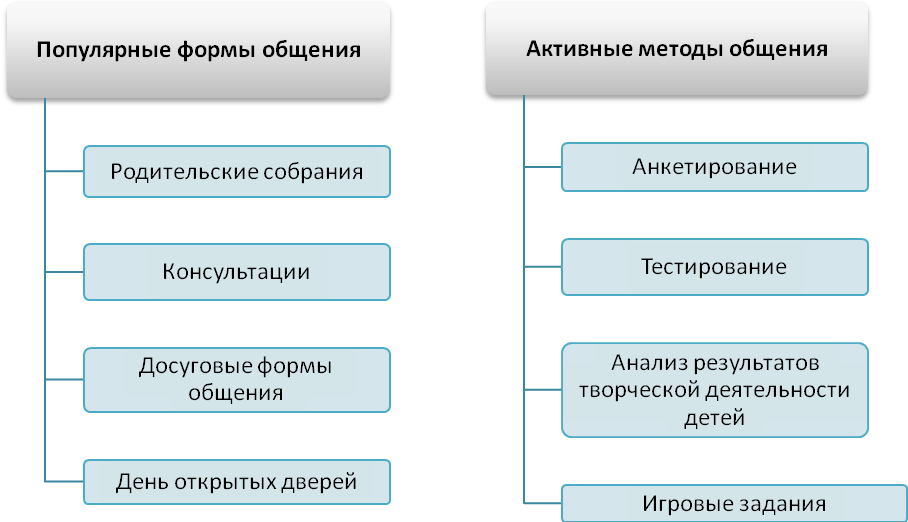 Приложение 7Методическая работа в образовательном учреждении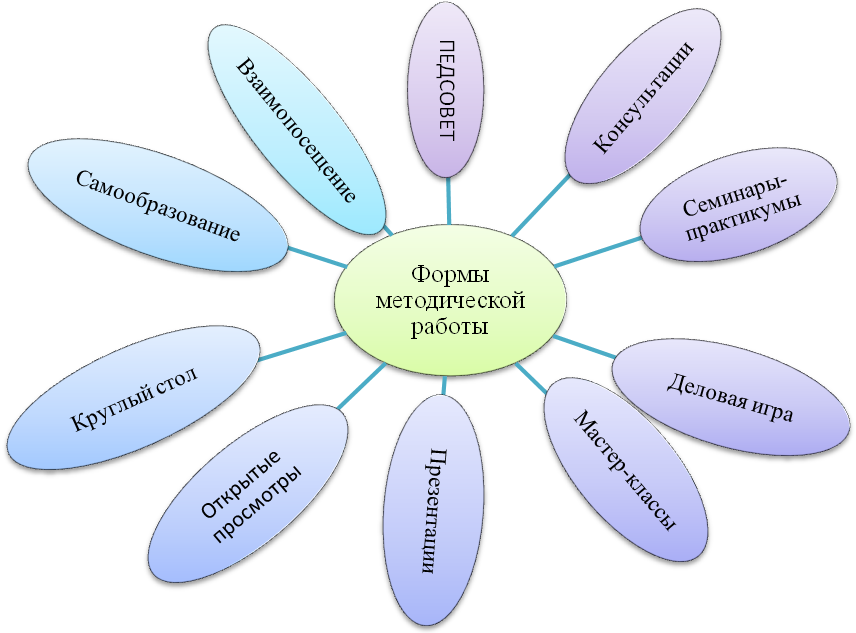 Приложение 8Формы организации детей.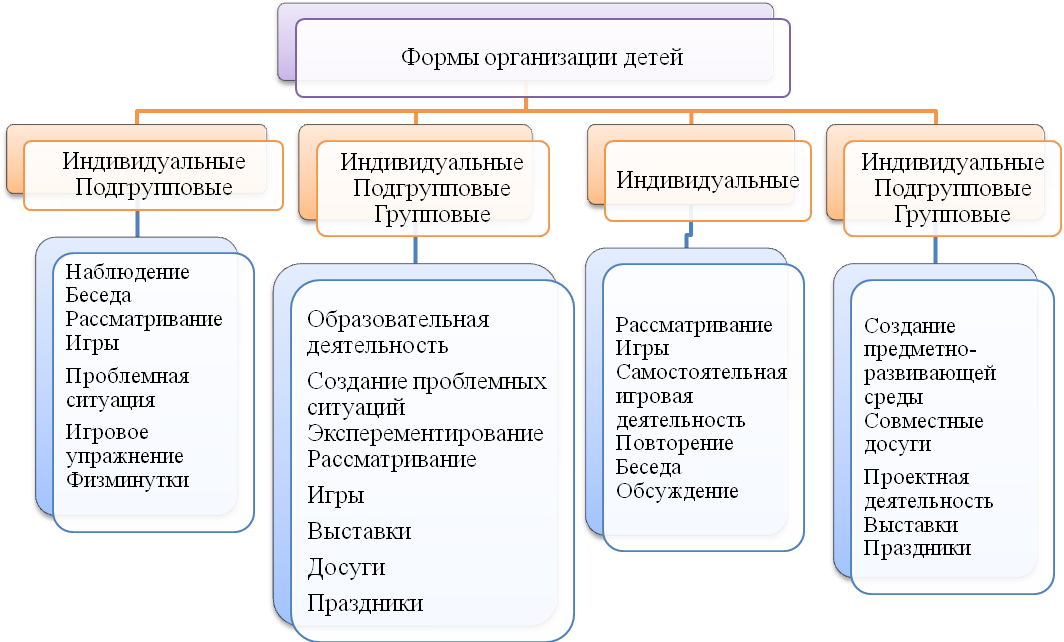 1. Введение1. Введение1. Введение32. Паспорт программы развития МКДОУ «Аленький цветочек»2. Паспорт программы развития МКДОУ «Аленький цветочек»2. Паспорт программы развития МКДОУ «Аленький цветочек»53.Анализ потенциала развития МКДОУ «Аленький цветочек»3.Анализ потенциала развития МКДОУ «Аленький цветочек»3.Анализ потенциала развития МКДОУ «Аленький цветочек»83.1.Условия развития МКДОУ «Аленький цветочек»Условия развития МКДОУ «Аленький цветочек»83.2.Кадровое обеспечениеКадровое обеспечение113.3.Контингент воспитанниковКонтингент воспитанников133.4.Здоровье и безопасность воспитанниковЗдоровье и безопасность воспитанников133.5.Общеобразовательные программы и их методическое обеспечениеОбщеобразовательные программы и их методическое обеспечение153.6.Анализ образовательного процессаАнализ образовательного процесса163.7.Социальное партнерствоСоциальное партнерство203.8.Сотрудничество с родителямиСотрудничество с родителями213.9.Характеристика проблем развитияХарактеристика проблем развития234. Концепция развития ДОУ 4. Концепция развития ДОУ 4. Концепция развития ДОУ 254.1.Основные концептуальные идеи развития ДОУОсновные концептуальные идеи развития ДОУ254.2.Основные принципыОсновные принципы255. Стратегия развития ДОУ5. Стратегия развития ДОУ5. Стратегия развития ДОУ266. Этапы реализации программы развития6. Этапы реализации программы развития6. Этапы реализации программы развития277. Мероприятия и механизмы реализации программы развития7. Мероприятия и механизмы реализации программы развития7. Мероприятия и механизмы реализации программы развития278. Критерии результативности8. Критерии результативности8. Критерии результативности33ПриложенияПриложенияПриложения351.Достижения ДОУ, педагогов и детейДостижения ДОУ, педагогов и детей452.Кружки по интересам на бесплатной основеКружки по интересам на бесплатной основе393.Карта проектных рисковКарта проектных рисков404.Финансовое обеспечение программы развития ДОУ на 2016-18 гг.Финансовое обеспечение программы развития ДОУ на 2016-18 гг.415.Примерная система физкультурно-оздоровительной работы Примерная система физкультурно-оздоровительной работы 426.Формы взаимодействия с родителямиФормы взаимодействия с родителями467.Формы методической работыФормы методической работы478.Формы организации детейФормы организации детей48Наименование ПрограммыПрограмма Развитие МКДОУ «Аленький цветочек»на 2016-2018 годы" (далее - Программа)Основание для разработки ПрограммыФедеральный закон от 06.10.2003 №131-ФЗ «Об общих принципах организации местного самоуправления в Российской Федерации» (с изменениями), Закон РФ от 10.07.1992 №3266-1 «Об образовании» (с изменениями), национальная образовательная инициатива «Наша новая школа», утвержденная Президентом  Российской Федерации 04.02.2010 № Пр-271, Федеральная целевая программа развития образования на 2011-2015 годы, утвержденная постановлением Правительства Российской Федерации от 07.02.2011 №61, Приказа Министерства образования и науки Российской Федерации от 23 ноября 2009 г. № 655 Федеральные государственные требования к структуре основной общеобразовательной программы дошкольного образования.Разработчик ПрограммыКоллектив муниципального казенного дошкольного образовательного учреждения «Детский сад комбинированного вида «Аленький цветочек».Цель ПрограммыОбеспечение качества образования в ДОУ через его инновационное развитие в соответствии с федеральными государственными требованиями к содержанию основной общеобразовательной программы дошкольного образования, потребностями развивающейся личности дошкольника и социально-экономического развития городаЗадачи Программы1. Совершенствовать спектр образовательных услуг, развитие современной образовательной среды, обеспечивающей доступность, комплексную безопасность и комфортные условия образовательного процесса.2. Осуществить поэтапный переход ДОУ к реализации федеральных государственных требований к содержанию основной образовательной программы дошкольного образования, через разработку и реализацию системы мониторинга развития интегративных качеств у воспитанников.3. Усилить демократические основы управления учреждением через активное делегирование полномочий по организации и контролю реализации Программы развития.4. Стабилизировать достигнутый уровень физического здоровья детей и медицинского сопровождения посредством развития здоровьесберегающей среды, обеспечивающей сохранение и укрепление здоровья воспитанников, формирования основ здорового образа жизни.5. Ориентировать образование в ДОУ на развитие индивидуальных способностей каждого ребенка, выявление и поддержку детской одаренности и успешности каждого воспитанника.6. Активизировать инновационную  деятельность через внедрение технологии проектирования во все составляющие педагогического процесса и формирование инновационного имиджа ДОУ.7. Повысить эффективность системы взаимодействия с семьями воспитанников для обеспечения полноценного развития детей в рамках единого образовательного пространства «Ребенок – детский сад – семья» через формирование у родителей компетентной педагогической позиции по отношению к собственному ребенку.Сроки и этапы реализации Программы 2016-2018 годы:I этап - 2016 год;II этап - 2017 год;III этап - 2018 годИсточники финансирования ПрограммыСредства муниципального бюджета,  внебюджетные средства.Ожидаемые результаты реализации Программы и показатели ееэффективностиПоказатели перехода в режим развития:1) осуществление мероприятий, направленных на модернизацию материально-технической базы учреждения;2) повышение уровня квалификации и мастерства педагогов;внедрение инновационных технологий;3) организация эффективной системы контроля и самоуправления;4) моделирование воспитательно-образовательного процесса как системы, способствующей саморазвитию личности ребенка;5) наличие дополнительных образовательных услуг в соответствии с интересами детей и родителей.Ожидаемые результаты:1) окончательный переход ДОУ к реализации новой ООП ДОУ, составленной в соответствии с ФГОС к содержанию основной образовательной программы дошкольного образования; 2) повышение управленческого и инновационного потенциала педагогического коллектива;3) освоение планирования, организации и контроля образовательного процесса на основе принципа интеграции;3) вовлечение родителей воспитанников в образовательный процесс;4) создание условий для внедрения проблемных и информационных технологий в образовательный процесс.Координатор ПрограммыУправление  образования администрации Кежемского района  Исполнители ПрограммыКоллектив муниципального казенного дошкольного образовательного учреждения «Детский сад комбинированного вида «Аленький цветочек».Заведующий ДОУ1Старший воспитатель2Педагог-психолог1Воспитатель27Музыкальный  руководитель2Инструктор по ФИЗО1Инструктор по плаванию1Учитель-логопед2Педагог-психолог1Общее количестводо 30 летот 30 до 40 летот 40 до 50 летСтарше 50 лет37811108ОбразованиеОбразованиеКвалификационная категорияКвалификационная категорияКвалификационная категорияСтаж Стаж Стаж Стаж ВысшееСреднеепрофессиональноеВысшаяПервая До 5 лет5-10лет10-20летБолее 20 лет102411868815Учебный год.2013-20142014-20152015-2016Чел./ % от общего количества педагогов9-36% 16-64%5-20%Группа, возраст детейКоличество детейПервая младшая группа – дети от 2 до 3 лет40Вторая младшая группа – дети от 3 до 4 лет46Средняя группа – дети от 4 до 5 лет34Старшая группа – дети от 5 до 6 лет40Подготовительная к школе группа– дети  от 6 до 7 лет42Подготовительная группа компенсирующей направленности от 6 до 7 лет.32Всего 2342013-20142014-20152015-201610%8,7%6,8%Учебный годЛегкая степеньСредняя степеньТяжелая степень2013-20146326112014-20156228102015-201672280Уровень Количество воспитанников в %Количество воспитанников в %Количество воспитанников в %Уровень 2013-20142014-20152015-2016Высокий и средний757884Низкий 252216Направление2013-20142014-20152015-2016Физическое развитие 8184%86%Социально-личностное7780%83%Познавательно- речевое6970%78%Художественно-эстетическое7378%87%Итог7578%84%Уровень Количество воспитанников в %Количество воспитанников в %Количество воспитанников в %Уровень 2013-20142014-20152015-20161 606772234302836304000Субъекты  партнерстваФорма взаимодействияУправление  образованияНормативно-правовое обеспечение деятельности ДОУ,Консультирование, аттестация педагогов, обобщение педагогического опыта, его презентация на выставках и августовских совещаниях и т.п.РМООрганизация и проведение методических объединений, рецензирование конкурсных работ, аттестация педагогов.Институт повышения квалификации работников образования г. Красноярск.Курсы повышения квалификации педагогов.КСОШ № 2, 3,4Взаимодействие по проблемам преемственности (открытые уроки и занятия, родительские собрания и т.п.)Детская городская библиотека.Консультации по новинкам детской и педагогической литературы, тематические консультации, выставки книг и т.д.Центр детского творчестваВыставки, конкурсы.Детская городская поликлиникаПрофилактические осмотры детей специалистами.ГИБДДВстречи детей с инспектором ГИБДД, совместные развлечения на темы безопасности на дорогах.Пожарная частьОбеспечение пожарной безопасности в ДОУ (проверки), беседы с детьми, экскурсии в пожарную часть. РДК «Рассвет»Участие детей, родителей и сотрудников ДОУ в творческих конкурсах.Кежемский историко -этнографический музей.Экскурсии, праздники, занятия.Музыкальная школа.Экскурсии, концерты. Социальный статусСоциальный статусСоциальный статусСоциальный статусОбразование родителейОбразование родителейОбразование родителейСемьи по кол-ву детей в семьеСемьи по кол-ву детей в семьеСемьи по кол-ву детей в семьеВиды семейВиды семейРабочие СлужащиеПредпринимателиБезработные ВысшееСреднее специальноеОбщее среднее  1 ребенок2 ребенкаМногодетная семьяПолныеНеполные (с 1 родителем)84181161203762675821714327УровеньКоличество родителей в %Количество родителей в %Количество родителей в %Уровень2013-20142014-20152015-2016Полностью удовлетворены959799Частично удовлетворены531Не удовлетворены---№ п/пДействияРезультатСрокипроведенияОтветственные исполнители1.Продолжать развивать спектр образовательных и дополнительных услуг ДОУПовышение статуса ДОУ2016-2017Зав. ДОУ, зам. зав. по ВМР, специалисты2.Оборудование ДОУ современными средствами защиты Обеспечение комплексной безопасности и комфортных условий образовательного процесса2016Зав. ДОУ, зам. зав. по АХЧ3.Оборудование группового помещения под спортивный  зал.Оснащение спортивного зала необходимым оборудованием. 2017Зав. ДОУ, зам. зав. по АХЧ4.Постройка 4 недостающих прогулочных веранд, малых и больших архитектурных форм. Обеспечение условий здоровьезбережения, оздоровления, физического развития воспитанников.2016-2018Зав. ДОУ, зам. зав. по АХЧ5.Проведение конкурсов предметно-развивающей среды групп, участков и т.п.Обеспечение комфортных условий образовательного процессаЕжегодноЗав. ДОУ, зам. зав. по АХЧ, ст. воспитатель.6.Разработка положений о конкурсах предметно-развивающей среды групп, участков и т.п.Управление результативностью конкурсовЕжегодноЗав. ДОУ, ст. воспитатель.№ п/пДействияРезультатСрокипроведенияОтветственные исполнители1.Создание инициативной группы, курирующей реализацию данного направления ПрограммыДелегирование полномочий по реализации данной задачи2016Зав. ДОУ, Ст. воспитатель.2.Практический семинар «Интеграция образовательных областей. Механизмы и варианты интеграции»Повышение компетентности педагогов, их готовности осуществлять интеграцию2016Ст. воспитатель.3.Консультация «Метод проектов как инновационная технология и способ интеграции образовательных областей»Повышение компетентности педагогов, их готовности к разработке педагогических проектов с детьми2016Ст. воспитатель.4.Проведение конкурса педагогов на лучший педагогический проект Повышение компетентности педагогов, их готовности к разработке педагогических проектов с детьми2016Инициативная группа, ст. воспитатель.5.Семинар «Современные игровые технологии обучения дошкольников в свете ФГТ»Повышение компетентности педагогов, их готовности к использованию современных игровых технологий обучения2016Ст. воспитатель, творческая группа.6.Создание картотеки конспектов обучающих игр Методический материал по игровым технологиям2017Воспитатели, творческая группа7.Уточнение критериев и методов диагностики развития и достижений детей по освоению ООП.Оптимизация диагностического инструментария ЕжегодноИнициативная группа, зам.зав. по ВМР8.Анализ результатов по внедрению ООП (при необходимости план коррекции)Закрепление успехов, своевременная коррекция недостатков в реализации задач данного направленияВесь периодИнициативная группа, зам.зав. по ВМР№ п/пДействияРезультатСрокипроведенияОтветственные исполнители1.Организация обсуждения и утверждения программы развития ДОУ на 2013-2015 гг.Утверждение Программы2016Зав. ДОУ, ст. воспитатель.2.Выдвижение координаторов подпрограмм (руководителей инициативных творческих групп)Привлечение к управлению процессом реализации программы развития2016Педагогический совет3.Внесение дополнений в систему стимулов, связанных с проявлением инициативы по внедрению ПрограммыСоздание мотивационных условий для реализации Программы2016Зав. ДОУ,  ст. воспитатель.4.Разработка и утверждение положений о функциях, правах и обязанностях инициативных творческих групп и функциях координаторовСоздание нормативно-правовой базы для внедрения демократических основ управления реализацией Программы развития2016Зав. ДОУ,  ст. воспитатель,координаторы.№ п/пДействияРезультатСрокипроведенияОтветственные исполнители1.Проведение постоянно действующего семинара-практикума «Здоровьесберегающие технологии в ДОУ»Повышение педагогической квалификации педагогов, формирование их готовности к реализации здоровьесберегающих технологий2016-2018Ст. воспитатель, психолог,логопед.2.Разработка пособия «Учимся беречь и укреплять свое здоровье».Конкретизация содержания, форм и методов реализации образовательной области «Здоровый образ жизни»2017Руководитель по ФИЗО, воспитатели.3.Разработка адаптированной программы «Развитие коммуникативных и языковых способностей детей в двигательной и музыкально-ритмической деятельности».Интеграция процесса коррекции и развития речи в здоровьесберегающие виды детской деятельности2017Логопеды, музыкальные руководители, инструктор ФИЗО, члены творческой группы4.Осуществление регулярного контроля над реализацией целостной системы инновационных здоровьесберегающих технологий и интеграции оздоровительного компонента во все образовательные областиСвоевременность контроля и коррекции процесса оздоровления детей на всех уровнях управления; повышение качества здоровьесберегающего компонента образовательной работы в ДОУ В течение каждого годаСт. воспитатель, воспитатели, медработники5.Разработка ежегодных планов контроля по выполнению задач оздоровительной работы и качества реализации здоровьесберегающих технологийСвоевременность контроля и коррекции процесса оздоровления детей на всех уровнях управления; повышение качества здоровьесберегающего компонента образовательной работы в ДОУ Сентябрь каждого годаСт. воспитатель, воспитатели, медработники6.Приобретение современного спортивного оборудования и инвентаря для физкультурного зала и открытой спортивной площадки ДОУ.Оснащение спортивным оборудованием и инвентарем физического развития детей в ДОУ2017-2018Зам. зав. по АХЧ, гл бухгалтер7.Выпуск памяток для родителей по правилам ЗОЖПовышение уровня психолого-педагогической компетентности родителей и их мотивации к взаимодействию с ДОУ2016-2018Воспитатели№ п/пДействияРезультатСрокиОтветственные1.Разработка программы «Театрализованная деятельность как средство развития творческой направленности личности ребенка»Содействие развитию индивидуальных способностей каждого ребенка, социальное и речевое развитие, выявление и поддержка детской одаренности каждого воспитанника2017Творческая группа, ст. воспитатель.2.Апробация программы «Театрализованная деятельность как средство развития творческой направленности личности ребенка»Содействие развитию индивидуальных способностей каждого ребенка, социальное и речевое развитие, выявление и поддержка детской одаренности каждого воспитанника2017-2018Музыкальные работники, воспитатели.3.Проведение творческих конкурсов (достижений детей в изобразительной, музыкальной деятельности, декламации и т.п.)Выявление и развитие индивидуальных способностей, поддержка успешности каждого ребенка2016-2018Творческая группа, ст. воспитатель.4.Организация выставок детского творчестваВыявление и развитие индивидуальных способностей, поддержка успешности каждого ребенка2016-2018Творческая группа, ст. воспитатель.5.Организация кружковой деятельности№ п/пДействияРезультатСрокиОтветственные 1.Организация участия педагогов в конкурсах профмастерства Повышение престижа и значимости педагогической профессииВесь периодСт. воспитатель, воспитатели2.Содействие обучению педагогов на курсах ПК, консультационная поддержка педагоговПовышение доли педагогов, повысивших уровень профессиональной компетентности.Весь периодЗав. ДОУ, ст. воспитатель.3.Участие в городских конкурсах образовательных учреждений, руководителей, педагогов, детей Поддержка педагогических инициатив работников образовательных учрежденийВесь периодИнициативная группа, ст. воспитатель.4.Активизация педагогов к разработке инновационных проектов, программ, технологий.Поддержка педагогических инициатив работников образовательных учрежденийВесь периодИнициативная группа, ст. воспитатель.5.Организация открытой методической площадки «Метод проектов в ДОУ» Повышение статуса ДОУ, обобщение передового опытаВесь периодИнициативная группа, ст. воспитатель6.Внесение дополнений в систему стимулов, связанных с проявлением творческой инициативы педагоговСоздание мотивационных условий для инновационной деятельности2016Зав. ДОУ, ст. воспитатель7.Разработка и апробация авторских и коллективных программ и проектовИнновационная деятельность педагоговВесь периодПедагоги и специалисты№ п/пДействияРезультатСрокипроведенияОтветственные исполнители1.Выявление уровней мотивационной готовности родителей к сотрудничеству и уровни их психолого-педагогической компетентности (анкетирование, беседы и т.п.)Основания для индивидуальной и дифференцированной работы с родителями. Выявление проблем в организации сотрудничества2016Психолог, воспитатели2.Ознакомление родителей с Программой развития ДОУОткрытость ДОУ2016Зав. ДОУ, ст. воспитатель.3.Разработка программы «Играем в театр вместе»Привлечение родителей к участию в совместной творческой деятельности с детьми. Выявление и содействие развитию творческих способностей детей2016Музыкальные работники, воспитатели4.Проведение творческих семейных конкурсовПривлечение родителей к участию в совместной творческой деятельности с детьми. Выявление и содействие развитию творческих способностей детейВесь периодИнициативная группа, зам.зав. по ВМР, воспитатели5.Ознакомление родителей со здоровьесберегающими технологиями и правилами ЗОЖ (собрания, дни открытых дверей, открытые занятия, спортивные праздники и т.д.)Повышение результативности взаимодействия с семьей по охране и укреплению физического и психического здоровья детейВесь периодМедработники, воспитатели6.Сотрудничество с родителями по благоустройству групп и территории ДОУ (субботники, поручения и т.п.)Привлечение родителей к жизни ДОУ, формирование у них чувства сопричастности к обустройству среды для их детей.Весь периодВоспитателиНаправление  работыНазвание кружка Кол-во детейПедагогХудожественно-эстетическоеТеатральный кружок «Улыбка»12Бугаева Г.Д. воспитатель 1 квалификационной категории.Художественно-эстетическоеКружок по изо. деятельности «Семицветик»30Буль И.А. воспитатель 1 квалификационной категории.Художественно-эстетическоеХореографическая студия «Звездочки»13Авсиевич А.В. воспитатель 1 квалификационной категории.Физкультурно-оздоровительноеКружок по фигурному плаванию «Узоры на воде».24Парфенова  А.В. воспитатель 1 квалификационной категории.Интеллектуальное«Умные шашки»10Хлябина М.М.инструктор по физической культуре 1 квалификационной категории.РискиОтрицательное влияниеМеры по снижению рискаСоциальные рискиСоциальные рискиСоциальные риски«Профессиональное выгорание» у некоторых педагогов, проявившееся в пассивном отношении к повышению профессионального мастерства и новаторства Проблематичным остается вопрос овладения педагогами ИКТ и их использования в образовательно-коррекционном процессе.Снижение качества оказываемых услуг.Трудности в работе над проектами Программы.Создание системы мотивации сотрудников к инновациям.Включение их в работу над программой развития ОУ.Снижение фактора профессионального выгорания педагогов через систему психологических тренингов.Новизна ФГОС к ООП дошкольного образования Трудности, связанные с внедрением новой основной общеобразовательной программой ДОУ, с реализацией заявленных в ней принципов1. Проведение обучающих семинаров, практикумов и т.п.2. Повышение квалификации педагогов на курсах.Производственно-технологические рискиПроизводственно-технологические рискиПроизводственно-технологические рискиИзношенность оборудования, необходимость ремонта или заменыУвеличение затрат на ремонт и обновление оборудования и уменьшение финансирования Программы1. Рациональное распределение средств и привлечение дополнительных ресурсов (спонсорская помощь).Новизна технологийУвеличение затрат (временных, финансовых) на освоение технологий, в силу чего возможно временное снижение эффективности реализации Программы1. Рациональное распределение средств и привлечение дополнительных ресурсов (спонсорская помощь).Форс-мажорные обстоятельстваФорс-мажорные обстоятельстваФорс-мажорные обстоятельстваУгрозы террористических актовОтмена запланированных мероприятий, важных для достижения целей программы развития Меры по снижению угроз для безопасности детей, планирование мероприятий для реализации Программы, исключающих срыв и возникновение опасности.Основные направления расходовМероприятия в рамках программы, требующие финансовых инвестицийИсточники финансированияПриобретение программного и методического обеспеченияПополнение библиотечного фонда детской, методической и справочной литературойБюджетные и привлеченные средстваПриобретение программного и методического обеспеченияНаглядные и видеопособия по ЗОЖ и ОБЖПривлеченные средстваПриобретение программного и методического обеспеченияПриобретение детской мебелиБюджетные средстваПриобретение программного и методического обеспеченияПриобретение принтераПривлеченные средстваПриобретение программного и методического обеспеченияПриобретение канцелярских принадлежностейБюджетные средстваПриобретение программного и методического обеспеченияРасходные материалы для оргтехникиБюджетные средстваПриобретение программного и методического обеспеченияПриобретение мультимедийного проектора Бюджетные средстваПриобретение программного и методического обеспеченияПриобретение ноутбука для методического кабинетаБюджетные средстваПриобретение программного и методического обеспеченияПриобретение спортивного оборудования и инвентаряБюджетные средстваПовышение квалификации и переподготовка кадровПовышение квалификации педагоговБюджетные средстваПовышение квалификации и переподготовка кадровУчастие педагогов в конференциях, семинарах, мастер-классах Привлеченные средстваПовышение квалификации и переподготовка кадровПубликация работ педагогов в сборниках тезисов научно-практических конференций и на сайте ДОУПривлеченные средства№ п/пМероприятияГруппа ДОУГруппа ДОУПериодичностьПериодичностьОтветственныйI.МОНИТОРИНГI.МОНИТОРИНГI.МОНИТОРИНГI.МОНИТОРИНГI.МОНИТОРИНГI.МОНИТОРИНГI.МОНИТОРИНГ1.Определение  уровня физического развития.Определение уровня  физической подготовленности детей.ВсеВсе2 раза в год (в сентябре и мае)2 раза в год (в сентябре и мае)Старшая медсестраИнструктор по физической культуре, воспитатели групп.2.ДиспансеризацияСредняя, старшая, подготовительнаяСредняя, старшая, подготовительная1 раз в год1 раз в годСпециалисты детской поликлиники, старшая медсестра.II. ДВИГАТЕЛЬНАЯ ДЕЯТЕЛЬНОСТЬII. ДВИГАТЕЛЬНАЯ ДЕЯТЕЛЬНОСТЬII. ДВИГАТЕЛЬНАЯ ДЕЯТЕЛЬНОСТЬII. ДВИГАТЕЛЬНАЯ ДЕЯТЕЛЬНОСТЬII. ДВИГАТЕЛЬНАЯ ДЕЯТЕЛЬНОСТЬII. ДВИГАТЕЛЬНАЯ ДЕЯТЕЛЬНОСТЬII. ДВИГАТЕЛЬНАЯ ДЕЯТЕЛЬНОСТЬ1.Утренняя гимнастикаВсегруппыВсегруппыЕжедневноЕжедневноВоспитатели групп или инструктор по физкультуре, инструктор по плаванию.2.Физическая  культурав зале на воздухеВсе группыВсе группы2 раза в неделю   1 раз2 раза в неделю   1 разИнструктор по физкультуре,Воспитатели групп.3.ПлаваниеВсе группыВсе группы1 раз в неделю1 раз в неделюИнструктор по плаванию, воспитатели,  медсестра бассейна.3.Подвижные игрыВсе группыВсе группы2 раза в день2 раза в деньВоспитатели групп.4.Гимнастика после дневного снаВсе группыВсе группыЕжедневноЕжедневноВоспитатели групп5.Спортивные упражненияВсе группыВсе группы2 раза в неделю2 раза в неделюВоспитатели групп6.Спортивные игрыСтаршая, подготовительная группыСтаршая, подготовительная группы2 раза в неделю2 раза в неделюВоспитатели групп7. Физкультурные досугиВсеВсе1 раз в месяц1 раз в месяцИнструктор по физкультуре, воспитатели групп10.Физкультурные праздникиВсеВсе2 раза в год 2 раза в год Инструктор по физкультуре, музыкальный руководитель, воспитатели групп.11.День здоровьяВсе группыВсе группы1 раз в месяц1 раз в месяцВоспитатели групп,инструктор по физкультуре, ст. медсестра, музыкальный руководитель.12.КаникулыВсе группыВсе группы2 раза в год2 раза в годВсе педагогиДополнительная  двигательная деятельность:Дополнительная  двигательная деятельность:Дополнительная  двигательная деятельность:Дополнительная  двигательная деятельность:Дополнительная  двигательная деятельность:Дополнительная  двигательная деятельность:Дополнительная  двигательная деятельность:13.Хореография По запросуродителейПо запросуродителей2 раза в неделю2 раза в неделюХореограф 14.АкробатикаПо запросу родителейПо запросу родителей2 раза в неделю2 раза в неделюИнструктор  по физической культуре15.ПлаваниеДля детей ЧБД, кружок синхронного плаванияДля детей ЧБД, кружок синхронного плавания1раз в неделю1раз в неделюИнструктор  по плаваниюIII. ПРОФИЛАКТИЧЕСКИЕ МЕРОПРИЯТИЯ.III. ПРОФИЛАКТИЧЕСКИЕ МЕРОПРИЯТИЯ.III. ПРОФИЛАКТИЧЕСКИЕ МЕРОПРИЯТИЯ.III. ПРОФИЛАКТИЧЕСКИЕ МЕРОПРИЯТИЯ.III. ПРОФИЛАКТИЧЕСКИЕ МЕРОПРИЯТИЯ.III. ПРОФИЛАКТИЧЕСКИЕ МЕРОПРИЯТИЯ.III. ПРОФИЛАКТИЧЕСКИЕ МЕРОПРИЯТИЯ.1.ВитаминотерапияВсе группыВсе группы2 раза в год2 раза в годСт. медсестра2Профилактика гриппа и простудных заболеваний (режимы проветривания, утренние фильтры, работа с род.)Все группыВсе группыВ неблагоприятные периоды (осень-весна) возникновения инфекцииВ неблагоприятные периоды (осень-весна) возникновения инфекцииСт. медсестра4.Кварцевание групп Все группыВсе группыВ неблагоприятные периоды (осень-весна) возникновения инфекцииВ неблагоприятные периоды (осень-весна) возникновения инфекцииСт. медсестра, воспитатели группIV. НЕТРАДИЦИОННЫЕ ФОРМЫ ОЗДОРОВЛЕНИЯIV. НЕТРАДИЦИОННЫЕ ФОРМЫ ОЗДОРОВЛЕНИЯIV. НЕТРАДИЦИОННЫЕ ФОРМЫ ОЗДОРОВЛЕНИЯIV. НЕТРАДИЦИОННЫЕ ФОРМЫ ОЗДОРОВЛЕНИЯIV. НЕТРАДИЦИОННЫЕ ФОРМЫ ОЗДОРОВЛЕНИЯIV. НЕТРАДИЦИОННЫЕ ФОРМЫ ОЗДОРОВЛЕНИЯIV. НЕТРАДИЦИОННЫЕ ФОРМЫ ОЗДОРОВЛЕНИЯ1.МузыкотерапияМузыкотерапияВсе группыВсе группыИспользование музыкального сопровождения на занятиях изобразительной деятельности, физкультуре Музыкальный руководитель,преподаватель по рисованию, воспитатели  групп3.Фитонцидотерапия (лук, чеснок)Фитонцидотерапия (лук, чеснок)Все группыВсе группыНеблагоприятные периоды, эпидемии, инфекционные заболеванияСт. медсестра, младшие воспитателиV. ЗАКАЛИВАНИЕV. ЗАКАЛИВАНИЕV. ЗАКАЛИВАНИЕV. ЗАКАЛИВАНИЕV. ЗАКАЛИВАНИЕV. ЗАКАЛИВАНИЕV. ЗАКАЛИВАНИЕ1.Солевое Солевое Все группыВсе группыПосле дневного сна, на физкультурных занятияхВоспитатели2.Ходьба босикомХодьба босикомВсе группыВсе группыПосле снаВоспитатели3.Облегченная одежда детейОблегченная одежда детейВсе группыВсе группыВ течение дняВоспитатели, младшие воспитатели4.Мытье рук, лица, шеи прохладной водойМытье рук, лица, шеи прохладной водойВсе группыВсе группыВ течение дняВоспитатели, младшие воспитателиVI. ОРГАНИЗАЦИЯ  ВТОРЫХ  ЗАВТРАКОВVI. ОРГАНИЗАЦИЯ  ВТОРЫХ  ЗАВТРАКОВVI. ОРГАНИЗАЦИЯ  ВТОРЫХ  ЗАВТРАКОВVI. ОРГАНИЗАЦИЯ  ВТОРЫХ  ЗАВТРАКОВVI. ОРГАНИЗАЦИЯ  ВТОРЫХ  ЗАВТРАКОВVI. ОРГАНИЗАЦИЯ  ВТОРЫХ  ЗАВТРАКОВVI. ОРГАНИЗАЦИЯ  ВТОРЫХ  ЗАВТРАКОВ1.Соки натуральные или фруктыСоки натуральные или фруктыВсе группыВсе группыЕжедневно 10.00Младшие воспитатели, воспитатели